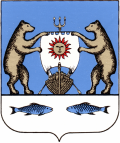 Российская   Федерация  Администрация Борковского сельского поселенияНовгородская область Новгородский район ПОСТАНОВЛЕНИЕот 27.12.2022  № 222д.БоркиОб утверждении прогноза социально-экономического развития Борковского сельского поселения на 2023 – 2025 годыВ соответствии со статьями 173, 174, 184.2 Бюджетного Кодекса Российской Федерации, статьей 14 Федерального закона Российской Федерации от 06.10.2003 г. №131-ФЗ «Об общих принципах организации местного самоуправления в Российской Федерации», Уставом Борковского сельского поселения, Положением о бюджетном процессе в Борковском сельском поселении, утвержденным Решением Совета депутатов от 26.12.2016 №47         ПОСТАНОВЛЯЮ:1. Утвердить прогноз социально-экономического развития Борковского сельского поселения на 2023-2025 годы (приложение).2.  Настоящее Постановление вступает в силу со дня его подписания.         3. Опубликовать постановление в газете «Борковский вестник» и разместить на официальном сайте в сети «Интернет» по адресу www.borkiadm.ru. в разделе «Нормотворческая деятельность».Глава Борковскогосельского поселения                                            С.А.УсоваПриложение к постановлению Администрации	Борковского сельского поселения№ 222 от «27»декабря 2022г.ПРОГНОЗ социально-экономического развития Борковского сельского поселения на 2023 – 2025годыПояснительная запискак Прогнозу социально-экономического развитияБорковского сельского поселения на 2023-2025 годыЦели и задачи         Прогноз социально-экономического развития Борковского сельского поселения разработан на основе данных социально - экономического развития территории за последний отчетный период, ожидаемых результатов развития экономики и социальной сферы в текущем году и предшествует составлению проекта бюджета Борковского сельского поселения на 2023 год и на плановый период 2024- 2025 годы (ст. 173 Бюджетного кодекса).          Основной целью социально - экономического развития Борковскогосельского поселения является улучшение качества жизни населения и его здоровья, развитие сельского хозяйства, развитие малого и среднего бизнеса, развитие транспортной системы, ремонт и строительство дорог, формирование достойных условий жизни на селе.            При составлении прогноза социально - экономического развития Борковского сельского поселения использованы:-	учетные данные Администрации Борковского сельского поселения;-	иная информация, предоставляемая в установленном законодательством порядке органами государственной власти и местного самоуправления, а также организациями, действующими на территории поселения.        В прогнозных расчетах учитывались результаты финансово-хозяйственной деятельности организаций на территории поселения, складывающиеся тенденции развития секторов экономики и другие условия хозяйственной деятельности экономических субъектов.         Прогноз величин натуральных, стоимостных и относительных показателей разработан на основании временных рядов отчетных данных с учетом предварительной оценки ожидаемых значений показателей за текущий год.Борковское сельское поселение включает в себя 34 населенных пункта. Общая площадь территории Борковского сельского поселения составляет 40620 га. На территории Борковского сельского поселения расположены и осуществляют свою деятельность 46 организаций, в том числе 4 сельскохозяйственных предприятия, 13 торговых точек, 1 общеобразовательное учреждение, 1 детское дошкольное учреждение, 3 пункта первичного медицинского обслуживания.Характеристика и прогноз социально-экономического развитияДемографические показателиСоциально-экономическое развитие Борковского сельского поселения определяется совокупностью внешних и внутренних условий, одним из которых является демографическая ситуация. Численность жителей сельского поселения составила на 01.01.2022 года 2790 человека. Демографическая ситуация в поселении продолжает оставаться сложной. Естественная убыль населения ежегодно составляет 18-20 человек. Стимулированию рождаемости будет способствовать укрепление института семьи, рост благосостояния населения,наличие рабочих мест и в том числе трудоустройство молодых специалистов, организация  социальной защиты и материальной помощи молодым, многодетным и малообеспеченным семьям. Дальнейшее старение населения рассматривается как неблагоприятный фактор, увеличивающий демографическую нагрузку (соотношение численности нетрудоспособного и трудоспособного возрастов) на трудоспособное население.Сельское хозяйствоНа территории поселения зарегистрировано 9 крестьянских (фермерских) хозяйств, площадь земли, занимаемая этой категорией производителей, составляет 100,0 га.        Количество крестьянских (фермерских) хозяйств поселения сохранится на уровне текущего года, планируется увеличение сельхозугодий крестьянских (фермерских) хозяйств.Сельское хозяйство  Борковского сельского поселения представлено личными подсобными хозяйствами. В целом, в хозяйствах населения поголовье скота находится на уровне прошлых лет. Но независимо от этого имеется тенденция на развитие сельского хозяйства за счет использования гражданами льготных кредитов на развитие ЛПХ, введения в сельскохозяйственный оборот необрабатываемых земель.  Развитию сельского хозяйства в Борковском сельском поселении способствует и то, что граждане оформляют в собственность арендуемые участки.Важнейшей задачей в области сельского хозяйства является ускорение темпов роста объемов производства конкурентоспособной  сельскохозяйственной продукции на основе повышения эффективности использования ресурсного потенциала, решения социальных проблем сельских территорий и сокращения  разрыва в уровне жизни сельского и городского населения за счет подъема уровня жизни сельского населения.Инфраструктура       На территории поселения находится общеобразовательная школа. В настоящее время в школеобучается 248 учеников. В 2022 году уменьшения численности учащихся не ожидается. Также на территории поселения расположено 2 детских сада, численность посещающих составляет 87детей.Территорию поселения обслуживают 3 учреждения здравоохранения: Борковского врачебная амбулатория, которая обслуживает все население поселения и 2 фельдшерско-акушерских пункта в д. Толстиково и Сергово        На территории поселения находится 13 торговых точек,обеспечивающих население промышленными и продовольственными товарами; имеется  станция технического обслуживания автомашин ; 2 структурных  отделения почтовой связи в д.Борки и д.Сергово ;ООО «Дружба», оказывающее платные бытовые услуги; общественная баня, которую обслуживает индивидуальный предприниматель; отделение ПАО Сбербанк в д.Борки. Платежеспособный спрос населения на услуги и товары повседневного и длительного спроса в 2020 году сохранится, а при благоприятных условиях развития социально-экономической сферы увеличится.Налоговые поступления в бюджет         Налоговая политика является не только составной частью, но и одним из наиболее эффективных инструментов осуществления социально-экономической политики, проводимой органами местного самоуправления. Доходы бюджета Борковского сельского поселения формируются в соответствии с бюджетным законодательством, законодательством о налогах и сборах и законодательством об иных обязательных платежах Российской Федерации и новгородской области. В бюджет поселения зачисляются налоговые доходы от следующих местных налогов, устанавливаемых представительным органом поселения в соответствии с законодательством Российской Федерации о налогах и сборах: 
земельного налога – по нормативу 100 процентов; 
налога на имущество физических лиц – по нормативу 100 процентов. 
Кроме того, в доходы поселения зачисляются налоговые доходы от следующих федеральных налогов и сборов, предусмотренных специальными налоговыми режимами: налога на доходы физических лиц – по нормативу 2 процента; единого сельскохозяйственного налога – по нормативу 30 процентов; госпошлина за совершение нотариальных действий должностными лицами органов местного самоуправления, уполномоченными в соответствии с законодательными актами Российской Федерации - по нормативу 100 процентов; акцизы по подакцизным товарам (продукции), производимым на территории Российской Федерации - по нормативу 0,0411 процентов.Прогноз по доходам бюджета поселения на 2023-2025годы рассчитан с учетом прогноза социально – экономического развития Борковского сельского поселения, основных направлений налоговой и бюджетной политики на 2023-2025годы. 
           Наибольшая доля поступлений в общей сумме налоговых доходов поселения приходится на  земельный налог. Увеличение сборов налога планируется за счет сокращения недоимки прошлых лет.По мере повышения заработной платы на предприятиях, а также в бюджетной сфере наполняемость бюджета доходами в виде налога на доходы физических лиц будет расти. При расчете налога использованы индексы – дефляторы роста фонда заработной платы. Благоустройство населенных пунктовОдной из важнейших задач социально-экономического развития Борковского сельского поселения является благоустройство территории.       На   2023-2025 годы планируются следующие мероприятия:   - ремонт и содержание сетей уличного освещения;- химическая обработка выборочных участков общественной территории для уничтожения борщевика, уничтожение комаров и клещей;- работа по спиливанию опасных фаутных деревьев;- обкашивание травы на общественных территориях;- благоустройство гражданских кладбищ, расположенных на территории поселения;- проведение работ по благоустройству общественных территорий;- мероприятия  по благоустройству и улучшению санитарного содержания  территории населенных пунктов Борковского сельского поселения (ликвидация несанкционированных свалок);- проведение работ по надлежащему состоянию пожарных водоемов;- организация и финансирование проведения на территории поселения общественных работ для граждан, испытывающих трудности в поиске работы.        Объемы расходов в рамках благоустройства планируется произвести на уровне прошлого года.Ремонт и содержание автомобильных дорогВ муниципальной собственности Борковского поселения 57 автомобильных дорог местного значения, протяженностью 26,156 км.        Запланированы содержание и ремонт автомобильных дорог местного значения за счет субсидии областного бюджета и средств поселения.Объекты социальной инфраструктурыДосуг населения Борковского сельского поселения обеспечивают следующие учреждения культуры и спорта:       - МАУ Борковский районный Дом народного творчества и досуга;       - МАУ «Серговский сельский дом культуры;       -  Филиал МАУ «Серговский сельский дом культуры» Толстиковский центр досуга;       -  МАУ ДО Борковскаядетская школа исскуств;       -  МУК филиал №   3 межпоселенческой центральной библиотеки при которой работает краеведческое объединение «Веронда» и поэтическое объединение «Заверяжский светоч»;      - МУК межпоселенческой центральной библиотеки Серговский филиал №3 4 ;      - два музея: «Мельница» д.Завал и музей кино;      - в СОШ работает спортзал;      - на территории поселения имеются 2 футбольных поля, спортивные площадки, в зимнее время работает каток.       Деятельность учреждений культуры и спорта в 2022-2024 годы будет направлена на:-	проведение спортивно - массовых мероприятий (спортивных праздников к знаменательным датам, Дня молодежи, Лыжня России, Кросса  наций, ГТО);-	сохранение и развитие культурного наследия поселения (проведение конкурсов рисунков, поделок и т.д.);-	стимулирование народного творчества и развитие культурно –досуговой деятельности (литературные вечера, турниры, викторины, конкурсы);-	вовлечение граждан различного возраста в регулярные занятия физической культурой и спортом и приобщение их к здоровому образу жизни;-	развитие молодежного самоуправления, привлечения молодежи к участию в процессе социально - экономического развития поселения.-	развитие системы выявления и поддержки  одаренных детей и талантливой молодежи.Совершенствование системы органов местного самоуправления        Совершенствование системы взаимоотношений органов местного самоуправления с населением. Информирование населения о ходе реформы и проблемах развития местного самоуправления.         Совершенствование системы "обратной связи" органов местного самоуправления и населения.        Планирование и организация системы информирования населения по реализации проблем, вопросов местного значения, критических замечаний и обращений граждан в органы местного самоуправления поселения.         Для достижения цели концепции социально-экономического развития Борковского сельского поселения на 2023-2025годы необходимо обеспечить сбалансированное развитие всех отраслей, создать современную рыночную инфраструктуру, отладить механизмы привлечения финансовых средств на реализацию намеченных мероприятий.№п/пНаименование показателя2021 год, отчет2022 год, оценка2023 год, прогноз2024 год, прогноз2025 год, прогноз1Количество населенных пунктов34343434342Общая площадь муниципального образования, км2406,2406,2406,2406,2406,23Численность населения, чел., в т.ч.:27902790279027902790- дети от 0 до  18 лет, чел.290290290290290-трудоспособное с 16 лет, чел.17001700170017001700-пенсионеры, чел.8008008008008004Количество личных подсобных хозяйств / площадь земель под ЛПХ, (в т. ч. пашни) га1320/175,71320/175,71320/175,71320/175,71320/175,55Количество крестьянско-фермерских хозяйств / площадь земель под КФХ, (в т. ч. пашни) га5/100га5/100га5/100га5/100га5/100га6Количество коллективных хозяйств /площадь земель под КХ, га (в т. ч. пашни)000007Производство с/ч продукции, т-картофель- овощи- зерно- сено9090930-1609090930-1609090930-1609090930-1609100930-1608Степень газификации по газораспределительным сетям, %15202535359Общая площадь земель, га4062040620406204062040620Земли с/х назначения,  га14930,914930,914930,914930,914930,9Земли населенных пунктов,  га1660,781660,781660,781660,781660,78Земли промышленности, транспорта, энергетики, связи и иного назначения,  га713,32713,32713,32713,32713,32Земли лесного фонда,  га1707217072170721707217072Земли водного фонда,  га5880588058805880588010Поголовье скота (голов)- КРС6767676767-свиньи0001515- овцы и козы4141414141- лошади55555- птицы120012001200120012002. Развитие строительного комплекса и объектов ЖКХ2. Развитие строительного комплекса и объектов ЖКХ2. Развитие строительного комплекса и объектов ЖКХ2. Развитие строительного комплекса и объектов ЖКХ2. Развитие строительного комплекса и объектов ЖКХ2. Развитие строительного комплекса и объектов ЖКХ2. Развитие строительного комплекса и объектов ЖКХБлагоустройство, содержание и ремонт дорогБлагоустройство, содержание и ремонт дорогБлагоустройство, содержание и ремонт дорогБлагоустройство, содержание и ремонт дорогБлагоустройство, содержание и ремонт дорогБлагоустройство, содержание и ремонт дорог1Всего; в том числе, тыс.руб.22683,915185,88055,25764,05884,1-уличное освещение1757,72100,02000,01000,01000,0- обслуживание уличного освещения 500,0500,0438,3137,8164,0- озеленение 174,2150,0100,050,050,0- организация и содержание мест захоронения60,050,0100,050,050,0- прочие мероприятия по благоустройству территории с.п1185,37315,801104,81204,81204,8-содержание и ремонт дорог19006,75070,04312,13321,43415,33. Образование3. Образование3. Образование3. Образование3. Образование3. Образование3. Образование1Количество образовательных учреждений Школы/Детсады3123121111112Охват подростков  культурно- массовыми мероприятиями, воспитательными, гражданско - патриотическими акциями, % 808585901004. Здравоохранение4. Здравоохранение4. Здравоохранение4. Здравоохранение4. Здравоохранение4. Здравоохранение4. Здравоохранение1Врачебная амбулатория 111112Фельдшерско-акушерские пункты222223Численность врачей всех специальностей 111114Численность среднего медперсонала455555. Культура5. Культура5. Культура5. Культура5. Культура5. Культура5. Культура1Учреждения культуры- ДК
- библиотеки
- музеи3223223223223222- количество проведенных концертов;-количество самодеятельных творческих коллективов.51719317195201952019520206. Физкультура и спорт6. Физкультура и спорт6. Физкультура и спорт6. Физкультура и спорт6. Физкультура и спорт6. Физкультура и спорт6. Физкультура и спорт1Спортивные объекты:
- стадионы- спортивные залы- Физкультурно-оздоровительные комплексы- спорт.площадки 
- плават. бассейны11-2-11-2-11-3-11-3-11-3-2Охват физкультурно-оздоровительной и спортивно-массовой работой, %506070  70803Работа по профилактике пропаганды здорового образа жизни, противодействию экстремизма, %607080901007. Налоговая, финансовая, экономическая политика7. Налоговая, финансовая, экономическая политика7. Налоговая, финансовая, экономическая политика7. Налоговая, финансовая, экономическая политика7. Налоговая, финансовая, экономическая политика7. Налоговая, финансовая, экономическая политика7. Налоговая, финансовая, экономическая политика1Доходы собственные, всего 6202,34460,16429,06733,36863,22Налог на доходы физических лиц 270,2218,4322,6339,4361,53Акцизы по подакцизным товарам (продукции), производимым на территории Российской Федерации1027,81049,41161,11220,41314,34Единый сельскохозяйственный налог6,621,716,821,021,95Налог на имущество685,31061,1776,0782,0789,06Земельный налог4175,52096,04139,04357,04363,08Госпошлина11,45,05,05,05,09Штрафы20,600008,510Доходы от аренды земли5,08,58,58,58,5